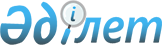 О внесении изменений в решение Степногорского городского маслихата от 21 декабря 2017 года № 6С-24/2 "О бюджете города на 2018-2020 годы"Решение Степногорского городского маслихата Акмолинской области от 24 августа 2018 года № 6С-30/2. Зарегистрировано Департаментом юстиции Акмолинской области 29 августа 2018 года № 6773
      Примечание РЦПИ.

      В тексте документа сохранена пунктуация и орфография оригинала.
      В соответствии с пунктом 4 статьи 106 Бюджетного кодекса Республики Казахстан от 4 декабря 2008 года, пунктом 1 статьи 6 Закона Республики Казахстан от 23 января 2001 года "О местном государственном управлении и самоуправлении в Республике Казахстан", Степногорский городской маслихат РЕШИЛ:
      1. Внести в решение Степногорского городского маслихата "О бюджете города на 2018-2020 годы" от 21 декабря 2017 года № 6С-24/2 (зарегистрировано в Реестре государственной регистрации нормативных правовых актов № 6282, опубликовано 11 января 2018 года в региональных общественно-политических газетах "Степногорск ақшамы" и "Вечерний Степногорск") следующие изменения:
      пункт 1 изложить в новой редакции:
      "1. Утвердить бюджет города на 2018-2020 годы согласно приложениям 1, 2, 3 соответственно, в том числе на 2018 год в следующих объемах:
      1) доходы – 6 099 611,5 тысяч тенге, в том числе:
      налоговые поступления – 2 984 979 тысяч тенге;
      неналоговые поступления – 27 716,5 тысяч тенге;
      поступления от продажи основного капитала – 75 000 тысяч тенге;
      поступления трансфертов – 3 011 916 тысяч тенге;
      2) затраты – 6 111 312,7 тысяч тенге;
      3) чистое бюджетное кредитование – 657 995 тысяч тенге, в том числе:
      бюджетные кредиты – 1 046 063 тысячи тенге;
      погашение бюджетных кредитов – 388 068 тысяч тенге;
      4) сальдо по операциям с финансовыми активами – 0 тысяч тенге, в том числе:
      приобретение финансовых активов – 0 тысяч тенге;
      поступления от продажи финансовых активов государства – 0 тысяч тенге;
      5) дефицит (профицит) бюджета – - 669 696,2 тысяч тенге;
      6) финансирование дефицита (использование профицита) бюджета – 669 696,2 тысяч тенге.";
      пункт 8 изложить в новой редакции:
      "8. Учесть, что в бюджете города на 2018 год предусмотрены кредиты в сумме 1 046 063 тысячи тенге, в том числе для реализации мер социальной поддержке специалистов – 10 823 тысячи тенге, на реконструкцию и строительство систем тепло-, водоснабжения и водоотведения – 1 015 240 тысяч тенге и кредитование АО "Фонд развития предпринимательства "Даму" на реализацию государственной инвестиционной политики – 20 000 тысяч тенге.";
      приложения 1, 4, 6 к указанному решению изложить в новой редакции согласно приложениям 1, 2, 3 к настоящему решению.
      2. Настоящее решение вступает в силу со дня государственной регистрации в Департаменте юстиции Акмолинской области и вводится в действие с 1 января 2018 года. 
      "СОГЛАСОВАНО"
      24.08.2018 года Бюджет города на 2018 год Расходы бюджета города за счет целевых трансфертов на 2018 год Расходы по содержанию села, сельского округа на 2018 год
					© 2012. РГП на ПХВ «Институт законодательства и правовой информации Республики Казахстан» Министерства юстиции Республики Казахстан
				
      Председатель сессии
городского маслихата

В.Козейчук

      Секретарь
городского маслихата

Г.Копеева

      Исполняющий обязанности
акима города Степногорска

С.Шабаров
Приложение 1 к решению
Степногорского городского маслихата
от 24 августа 2018 года № 6С-30/2
Приложение 1 к решению
Степногорского городского маслихата
от 21 декабря 2017 года № 6С-24/2
Категория
Категория
Категория
Категория
Сумма тысяч тенге
Класс
Класс
Класс
Сумма тысяч тенге
Подкласс
Подкласс
Сумма тысяч тенге
1
2
3
4
5
I. ДОХОДЫ
6 099 611,5
1
HАЛОГОВЫЕ ПОСТУПЛЕHИЯ
2 984 979
01
Подоходный налог
218 027
2
Индивидуальный подоходный налог
218 027
03
Социальный налог
2 097 568
1
Социальный налог
2 097 568
04
Налоги на собственность
498 524,5
1
Налоги на имущество
328 301
3
Земельный налог
22 681,5
4
Налог на транспортные средства
147 252
5
Единый земельный налог
290
05
Внутренние налоги на товары, работы и услуги
147 015
2
Акцизы
44 204
3
Поступления за использование природных и других ресурсов
23 783
4
Сборы за ведение предпринимательской и профессиональной деятельности 
78 468
5
Налог на игорный бизнес
560
07
Прочие налоги
798,5
1
Прочие налоги
798,5
08
Обязательные платежи, взимаемые за совершение юридически значимых действий и (или) выдачу документов уполномоченными на то государственными органами или должностными лицами
23 046
1
Государственная пошлина
23 046
2
НЕHАЛОГОВЫЕ ПОСТУПЛЕHИЯ
27 716,5
01
Доходы от государственной собственности
20 076
5
Доходы от аренды имущества, находящегося в государственной собственности
19 426
7
Вознаграждения по кредитам, выданным из государственного бюджета
650
04
Штрафы, пени, санкции, взыскания, налагаемые государственными учреждениями, финансируемыми из государственного бюджета, а также содержащимися и финансируемыми из бюджета (сметы расходов) Национального Банка Республики Казахстан
3 280,5
1
Штрафы, пени, санкции, взыскания, налагаемые государственными учреждениями, финансируемыми из государственного бюджета, а также содержащимися и финансируемыми из бюджета (сметы расходов) Национального Банка Республики Казахстан, за исключением поступлений от организаций нефтяного сектора
3 280,5
06
Прочие неналоговые поступления
4 360
1
Прочие неналоговые поступления
4 360
3
ПОСТУПЛЕНИЯ ОТ ПРОДАЖИ ОСНОВНОГО КАПИТАЛА
75 000
01
Продажа государственного имущества, закрепленного за государственными учреждениями
35 000
1
Продажа государственного имущества, закрепленного за государственными учреждениями
35 000
03
Продажа земли и нематериальных активов
40 000
1
Продажа земли 
37 200
2
Продажа нематериальных активов
2 800
4
ПОСТУПЛЕНИЯ ТРАНСФЕРТОВ
3 011 916
02
Трансферты из вышестоящих органов государственного управления
3 011 916
2
Трансферты из областного бюджета
3 011 916
Функциональная группа
Функциональная группа
Функциональная группа
Функциональная группа
Сумма тысяч тенге
Администратор бюджетных программ
Администратор бюджетных программ
Администратор бюджетных программ
Сумма тысяч тенге
Программа
Программа
Сумма тысяч тенге
Наименование
Сумма тысяч тенге
1
2
3
4
5
II. ЗАТРАТЫ
6 111 312,7
01
Государственные услуги общего характера
378 865,7
112
Аппарат маслихата района (города областного значения)
17 630,4
001
Услуги по обеспечению деятельности маслихата района (города областного значения)
17 161,4
003
Капитальные расходы государственного органа
469
122
Аппарат акима района (города областного значения)
212 026,3
001
Услуги по обеспечению деятельности акима района (города областного значения)
173 386,2
003
Капитальные расходы государственного органа
38 432,6
009
Капитальные расходы подведомственных государственных учреждений и организаций
207,5
123
Аппарат акима района в городе, города районного значения, поселка, села, сельского округа
56 050,6
001
Услуги по обеспечению деятельности акима района в городе, города районного значения, поселка, села, сельского округа
48 689,3
022
Капитальные расходы государственного органа
7 361,3
459
Отдел экономики и финансов района (города областного значения)
36 861,9
001
Услуги по реализации государственной политики в области формирования и развития экономической политики, государственного планирования, исполнения бюджета и управления коммунальной собственностью района (города областного значения)
25 884,7
003
Проведение оценки имущества в целях налогообложения
3 177,2
010
Приватизация, управление коммунальным имуществом, постприватизационная деятельность и регулирование споров, связанных с этим 
1 700
015
Капитальные расходы государственного органа
6 100
458
Отдел жилищно-коммунального хозяйства, пассажирского транспорта и автомобильных дорог района (города областного значения)
56 296,5
001
Услуги по реализации государственной политики на местном уровне в области жилищно-коммунального хозяйства, пассажирского транспорта и автомобильных дорог
39 628,4
013
Капитальные расходы государственного органа
16 668,1
02
Оборона
296 296,4
122
Аппарат акима района (города областного значения)
296 296,4
005
Мероприятия в рамках исполнения всеобщей воинской обязанности
4 997,4
006
Предупреждение и ликвидация чрезвычайных ситуаций масштаба района (города областного значения)
291 019,1
007
Мероприятия по профилактике и тушению степных пожаров районного (городского) масштаба, а также пожаров в населенных пунктах, в которых не созданы органы государственной противопожарной службы
279,9
03
Общественный порядок, безопасность, правовая, судебная, уголовно-исполнительная деятельность
1 449
458
Отдел жилищно-коммунального хозяйства, пассажирского транспорта и автомобильных дорог района (города областного значения)
1 449
021
Обеспечение безопасности дорожного движения в населенных пунктах
1 449
04
Образование
3 609 132,1
464
Отдел образования района (города областного значения)
3 555 225,1
001
Услуги по реализации государственной политики на местном уровне в области образования
15 764,1
003
Общеобразовательное обучение
2 356 043,3
005
Приобретение и доставка учебников, учебно-методических комплексов для государственных учреждений образования района (города областного значения)
99 163
006
Дополнительное образование для детей 
161 525,2
007
Проведение школьных олимпиад, внешкольных мероприятий и конкурсов районного (городского) масштаба
120
009
Обеспечение деятельности организаций дошкольного воспитания и обучения
408 938
015
Ежемесячные выплаты денежных средств опекунам (попечителям) на содержание ребенка-сироты (детей-сирот), и ребенка (детей), оставшегося без попечения родителей 
31 674,5
018
Организация профессионального обучения
65 249
022
Выплата единовременных денежных средств казахстанским гражданам, усыновившим (удочерившим) ребенка (детей)-сироту и ребенка (детей), оставшегося без попечения родителей 
542
040
Реализация государственного образовательного заказа в дошкольных организациях образования
367 017
067
Капитальные расходы подведомственных государственных учреждений и организаций
49 189
465
Отдел физической культуры и спорта района (города областного значения)
45 365
017
Дополнительное образование для детей и юношества по спорту
45 365
467
Отдел строительства района (города областного значения)
8 542
024
Строительство и реконструкция объектов начального, основного среднего и общего среднего образования
2 981
037
Строительство и реконструкция объектов дошкольного воспитания и обучения
5 561
06
Социальная помощь и социальное обеспечение
405 326,9
464
Отдел образования района (города областного значения)
16 312
030
Содержание ребенка (детей), переданного патронатным воспитателям
13 943
031
Государственная поддержка по содержанию детей-сирот и детей, оставшихся без попечения родителей, в детских домах семейного типа и приемных семьях
2 369
451
Отдел занятости и социальных программ района (города областного значения)
389 014,9
001
Услуги по реализации государственной политики на местном уровне в области обеспечения занятости и реализации социальных программ для населения
53 447,4
002
Программа занятости
91 914,5
005
Государственная адресная социальная помощь
31 060
006
Оказание жилищной помощи
15 120
007
Социальная помощь отдельным категориям нуждающихся граждан по решениям местных представительных органов
37 000
010
Материальное обеспечение детей-инвалидов, воспитывающихся и обучающихся на дому
1 689
011
Оплата услуг по зачислению, выплате и доставке пособий и других социальных выплат
665
014
Оказание социальной помощи нуждающимся гражданам на дому
45 609
017
Обеспечение нуждающихся инвалидов обязательными гигиеническими средствами и предоставление услуг специалистами жестового языка, индивидуальными помощниками в соответствии с индивидуальной программой реабилитации инвалида
18 778
021
Капитальные расходы государственного органа
5 790
023
Обеспечение деятельности центров занятости населения
30 434,5
050
Реализация Плана мероприятий по обеспечению прав и улучшению качества жизни инвалидов в Республике Казахстан на 2012-2018 годы
26 452,5
054
Размещение государственного социального заказа в неправительственных организациях
31 055
07
Жилищно-коммунальное хозяйство
440 369,6
123
Аппарат акима района в городе, города районного значения, поселка, села, сельского округа
3 040,5
008
Освещение улиц населенных пунктов
870,5
009
Обеспечение санитарии населенных пунктов
2 170
458
Отдел жилищно-коммунального хозяйства, пассажирского транспорта и автомобильных дорог района (города областного значения)
191 972,4
015
Освещение улиц в населенных пунктах
21 700,7
016
Обеспечение санитарии населенных пунктов
46 800
017
Содержание мест захоронений и захоронение безродных
3 000
018
Благоустройство и озеленение населенных пунктов
119 471,7
031
Изготовление технических паспортов на объекты кондоминиумов
1 000
467
Отдел строительства района (города областного значения)
238 915
003
Проектирование и (или) строительство, реконструкция жилья коммунального жилищного фонда
4 764
004
Проектирование, развитие и (или) обустройство инженерно-коммуникационной инфраструктуры
234 151
479
Отдел жилищной инспекции района (города областного значения) 
6 441,7
001
Услуги по реализации государственной политики на местном уровне в области жилищного фонда
6 441,7
08
Культура, спорт, туризм и информационное пространство
409 038
455
Отдел культуры и развития языков района (города областного значения)
320 845,3
001
Услуги по реализации государственной политики на местном уровне в области развития языков и культуры
11 937,7
003
Поддержка культурно-досуговой работы
202 022,5
006
Функционирование районных (городских) библиотек
61 238,1
007
Развитие государственного языка и других языков народа Казахстана
11 681,9
032
Капитальные расходы подведомственных государственных учреждений и организаций
33 965,1
456
Отдел внутренней политики района (города областного значения)
57 826,9
001
Услуги по реализации государственной политики на местном уровне в области информации, укрепления государственности и формирования социального оптимизма граждан
13 103,7
002
Услуги по проведению государственной информационной политики 
19 784,8
003
Реализация мероприятий в сфере молодежной политики
13 895
006
Капитальные расходы государственного органа
7 640
032
Капитальные расходы подведомственных государственных учреждений и организаций
3 403,4
465
Отдел физической культуры и спорта района (города областного значения)
30 365,8
001
Услуги по реализации государственной политики на местном уровне в сфере физической культуры и спорта
10 426,1
004
Капитальные расходы государственного органа
1 130
006
Проведение спортивных соревнований на районном (города областного значения) уровне
9 177,1
007
Подготовка и участие членов сборных команд района (города областного значения) по различным видам спорта на областных спортивных соревнованиях
9 632,6
10
Сельское, водное, лесное, рыбное хозяйство, особо охраняемые природные территории, охрана окружающей среды и животного мира, земельные отношения
54 667,4
459
Отдел экономики и финансов района (города областного значения)
2 161
099
Реализация мер по оказанию социальной поддержки специалистов
2 161
463
Отдел земельных отношений района (города областного значения)
13 493,9
001
Услуги по реализации государственной политики в области регулирования земельных отношений на территории района (города областного значения)
8 564,6
006
Землеустройство, проводимое при установлении границ районов, городов областного значения, районного значения, сельских округов, поселков, сел
4 368,1
007
Капитальные расходы государственного органа
561,2
474
Отдел сельского хозяйства и ветеринарии района (города областного значения)
39 012,5
001
Услуги по реализации государственной политики на местном уровне в сфере сельского хозяйства и ветеринарии
13 256
003
Капитальные расходы государственного органа
460
007
Организация отлова и уничтожения бродячих собак и кошек
1 000
012
Проведение мероприятий по идентификации сельскохозяйственных животных
500
013
Проведение противоэпизоотических мероприятий
18 605
047
Возмещение владельцам стоимости обезвреженных (обеззараженных) и переработанных без изъятия животных, продукции и сырья животного происхождения, представляющих опасность для здоровья животных и человека
5 191,5
11
Промышленность, архитектурная, градостроительная и строительная деятельность
36 064,5
467
Отдел строительства района (города областного значения)
14 534,6
001
Услуги по реализации государственной политики на местном уровне в области строительства
14 074,6
017
Капитальные расходы государственного органа
460
468
Отдел архитектуры и градостроительства района (города областного значения)
21 529,9
001
Услуги по реализации государственной политики в области архитектуры и градостроительства на местном уровне
16 348,4
004
Капитальные расходы государственного органа
5 181,5
12
Транспорт и коммуникации
248 503
458
Отдел жилищно-коммунального хозяйства, пассажирского транспорта и автомобильных дорог района (города областного значения)
248 503
022
Развитие транспортной инфраструктуры
2 919
023
Обеспечение функционирования автомобильных дорог
245 584
13
Прочие
26 750,1
123
Аппарат акима района в городе, города районного значения, поселка, села, сельского округа
3 197
040
Реализация мер по содействию экономическому развитию регионов в рамках Программы развития регионов до 2020 года
3 197
459
Отдел экономики и финансов района (города областного значения)
1 000
012
Резерв местного исполнительного органа района (города областного значения) 
1 000
469
Отдел предпринимательства района (города областного значения)
22 553,1
001
Услуги по реализации государственной политики на местном уровне в области развития предпринимательства
16 861,4
004
Капитальные расходы государственного органа
5 691,7
14
Обслуживание долга
3 314,5
459
Отдел экономики и финансов района (города областного значения)
3 314,5
021
Обслуживание долга местных исполнительных органов по выплате вознаграждений и иных платежей по займам из областного бюджета
3 314,5
15
Трансферты
201 535,5
459
Отдел экономики и финансов района (города областного значения)
201 535,5
006
Возврат неиспользованных (недоиспользованных) целевых трансфертов
4,7
024
Целевые текущие трансферты из нижестоящего бюджета на компенсацию потерь вышестоящего бюджета в связи с изменением законодательства
153 710,8
038
Субвенции
45 370
051
Трансферты органам местного самоуправления
2 450
III. Чистое бюджетное кредитование
657 995
Бюджетные кредиты
1 046 063
07
Жилищно-коммунальное хозяйство
1 015 240
458
Отдел жилищно-коммунального хозяйства, пассажирского транспорта и автомобильных дорог района (города областного значения)
1 015 240
053
Кредитование на реконструкцию и строительство систем тепло, -водоснабжения и водоотведения
1 015 240
10
Сельское, водное, лесное, рыбное хозяйство, особо охраняемые природные территории, охрана окружающей среды и животного мира, земельные отношения
10 823
459
Отдел экономики и финансов района (города областного значения)
10 823
018
Бюджетные кредиты для реализации мер социальной поддержки специалистов
10 823
13
Прочие
20 000
469
Отдел предпринимательства района (города областного значения)
20 000
016
Кредитование АО "Фонд развития предпринимательства "Даму" на реализацию государственной инвестиционной политики
20 000
5
Погашение бюджетных кредитов
388 068
01
Погашение бюджетных кредитов, выданных из государственного бюджета
388 068
06
Погашение бюджетных кредитов, выданных из местного бюджета специализированным организациям
377 186
08
Возврат физическими и юридическими лицами использованных не по целевому назначению кредитов, выданных из местного бюджета
10 882
IV. Сальдо по операциям с финансовыми активами
0
Приобретение финансовых активов
0
Поступления от продажи финансовых активов государства
0
V. Дефицит (профицит) бюджета
-669 696,2
VI. Финансирование дефицита (использование профицита) бюджета
669 696,2Приложение 2 к решению
Степногорского городского маслихата
от 24 августа 2018 года № 6С-30/2
Приложение 4 к решению
Степногорского городского маслихата
от 21 декабря 2017 года № 6С-24/2
Администратор бюджетных программ
Наименование
Сумма тысяч тенге
1
2
3
Отдел занятости и социальных программ
На увеличение норм обеспечения инвалидов обязательными гигиеническими средствами
15 912,5
Отдел занятости и социальных программ
На размещение государственного социального заказа на развитие служб "Инватакси"
4 499
Отдел занятости и социальных программ
На расширение перечня технических вспомогательных (компенсаторных) средств
4 004
Отдел занятости и социальных программ
На оказание услуг специалиста жестового языка
2 037
Отдел занятости и социальных программ
На создание специальных рабочих мест для трудоустройства инвалидов
464
Отдел занятости и социальных программ
На частичное субсидирование заработной платы и молодежную практику
31 138
Отдел занятости и социальных программ
На реализацию краткосрочного профессионального обучения
15 600
Отдел занятости и социальных программ
На оказание мер государственной поддержки лицам, добровольно переселяющимся гражданам в регионы, определенные Правительством Республики Казахстан и работодателям, оказывающим содействие в переселении
4 293
Отдел занятости и социальных программ
На возмещение расходов по найму (аренде) жилья для переселенцев и оралманов
8 622
Отдел занятости и социальных программ
На размещение государственного социального заказа в неправительственных организациях
28 129
Отдел занятости и социальных программ
На выплату государственной адресной социальной помощи
22 031
Отдел занятости и социальных программ
На трудоустройство через частные агентства занятости
5 250
Отдел занятости и социальных программ
Гранты на реализацию новых бизнес-идей
9 860,5
Отдел занятости и социальных программ
На внедрение консультантов по социальной работе и ассистентов в центрах занятости населения
4 390,9
Отдел образования
На доплату учителям, прошедшим стажировку по языковым курсам
29 890
Отдел образования
На доплату учителям за замещение на период обучения основного сотрудника
33 690
Отдел образования
На оснащение Wi-Fi сетями городские школы
2 598
Отдел образования
На доплату за квалификацию педагогического мастерства учителям, прошедшим национальный квалификационный тест и реализующим образовательные программы начального, основного и общего среднего образования
17 386
Отдел образования
На доплату учителям организаций образования, реализующим учебные программы начального, основного и общего среднего образования по обновленному содержанию образования, и возмещение сумм, выплаченных по данному направлению расходов за счет средств местного бюджета
137 791
Отдел образования
На внедрение Программы "Формирование здоровья и жизненных навыков и превенции суицида среди несовершеннолетних"
1 728
Отдел образования
На приобретение и доставку учебников для школ
33 903
Отдел строительства
Обустройство инженерных коммуникаций к 45-ти квартирному жилому дому в городе Степногорске (1 позиция)
8 389
Отдел строительства
Строительство инженерной инфраструктуры к индивидуальному жилищному строительству 20 микрорайона города Степногорска (2 очередь 1 этап) водоснабжение
85 000
Отдел строительства
Строительство инженерной инфраструктуры к индивидуальному жилищному строительству 20 микрорайона города Степногорска (2 очередь 1 этап) электроснабжение
127 000
Отдел сельского хозяйства и ветеринарии 
На проведение противоэпизоотических мероприятий
18 605
Отдел сельского хозяйства и ветеринарии 
На возмещение стоимости сельскохозяйственных животных (крупного и мелкого рогатого скота) больных бруцеллезом, направляемых на санитарный убой
1 565
Отдел культуры и развития языков
На текущий ремонт помещений туалетов ГККП "Дом культуры "Мирас" города Степногорска
2 842
Отдел жилищно-коммунального хозяйства, пассажирского транспорта и автомобильных дорог
На текущий ремонт улично-дорожной сети города Степногорска
51 000
Отдел физической культуры и спорта
На приобретение спортивного инвентаря для бокса ДЮСШ поселка Шантобе
1 000
Аппарат акима
На завершение отопительного сезона теплоснабжающим предприятиям (поселок Шантобе)
47 453
Аппарат акима
На подготовку к отопительному сезону теплоснабжающим предприятиям (поселок Шантобе)
213 566,1
ИТОГО
ИТОГО
969 637Приложение 3 к решению
Степногорского городского маслихата
от 24 августа 2018 года № 6С-30/2
Приложение 6 к решению
Степногорского городского маслихата
от 21 декабря 2017 года № 6С-24/2
Функциональная группа
Функциональная группа
Село Карабулак
Село Кырык кудык
Село Изобильное
Богенбайский сельский округ
Всего тысяч тенге
Наименование
Село Карабулак
Село Кырык кудык
Село Изобильное
Богенбайский сельский округ
Всего тысяч тенге
01
Государственные услуги общего характера
19 713,2
10 437,8
11 086,6
14 813
56 050,6
07
Жилищно-коммунальное хозяйство
423
1 447,5
700
470
3 040,5
13
Прочие
1 330
547
730
590
3 197
Всего
21 466,2
12 432,3
12 516,6
15 873
62 288,1